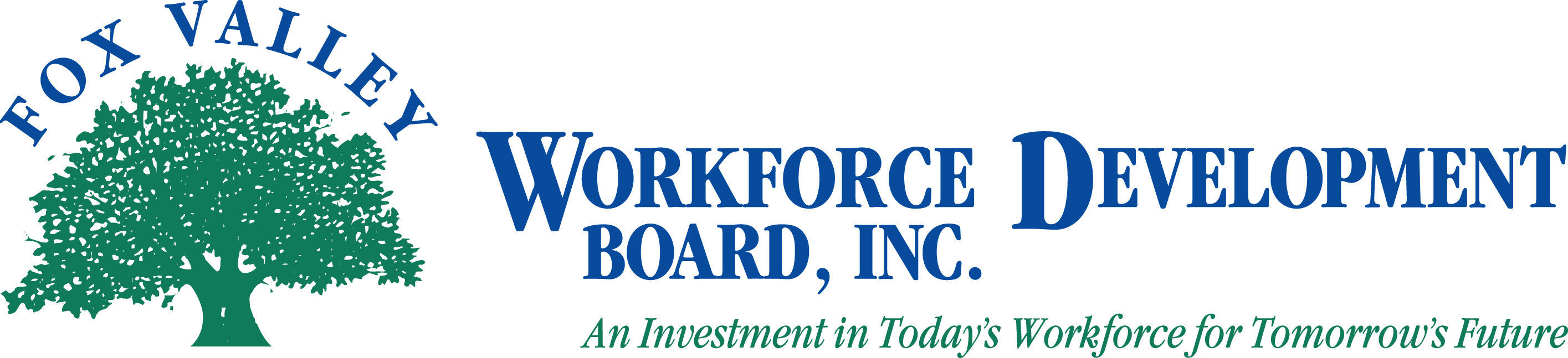 Fox Valley Workforce Development Board, Inc.December 13, 2011 
2:00 p.m.The Fox Valley Workforce Development Board will hold a meeting on Tuesday, December 13, 2011 at 2:00 p.m.  Call to OrderRoll CallApproval of Minutes from November 30, 2011 (Action Item)Administrative Office Location (Action Item)LEO Consortium Agreement LEO and Board Joint Agreement  AnnouncementsAdjournmentPlease note: If you wish to attend the meeting, please visit the Administrative Office at 1401 McMahon Drive, Neenah.  If you need special accommodations please call 920-720-5600.  This meeting has been CANCELLED and will be rescheduled in January, 2012.  